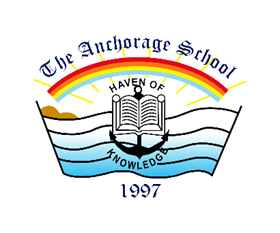 The Anchorage SchoolSponsorship & Scholarship FormDate: ______________Sponsor Full Name: _______________________________
Name of the Student : ______________________________
Grade Level : ____________________________________Student’s Details:Scholarship/Sponsorship Type:Merit Need BasedScholarship/Sponsorship Amount:100% of yearly tuition = $100050% of yearly tuition for a single student = $500Other $____________                     Sponsor’s Signature: _______________________Would you like to see the progress of the student? For Office Use:For Office Use:Signatures:Status:________________
(Accounts Dept.)(Approved/Rejected)________________
(Vice-Principal)(Approved/Rejected)Scholarship (PKR)